Journée d’automne du CECM à la Savonnerie Marius Fabre à Salon de Provence,148, avenue Paul Bourret 13300 le vendredi 18 novembre 2022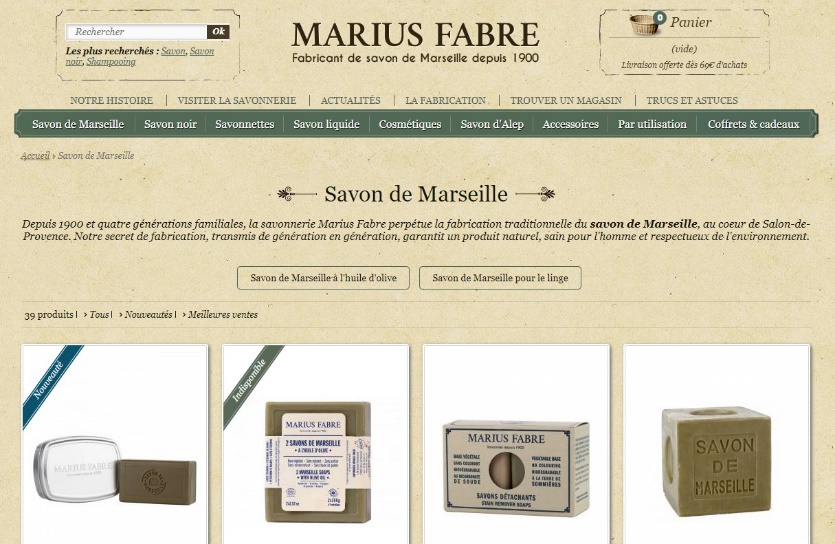 Programme :Accueil à 9h45 dans la salle de conférence de la Savonnerie pour le parking  voir sur carte jointe (après tout pourra se faire à pied)10h15 Assemblée générale du CECM10H30 conférences :L’iris dans la parfumerie et les aromes  - Daniel JOULAIN - SCBZ ConseilLes composés aromatiques utilisés dans les produits d’hygiène Raymond KERVERDO - RobertetRestek, c’est la GC… mais pas que !  Laurent CERVEAU - Restek12H Repas au restaurant « L’eau à la bouche »14H Visite guidée de la savonnerie avec atelier « Découverte d’un savoir-faire » et exposé du responsable de fabrication15H45 Possibilité de visite de Musée (libre)16H15 fin de journée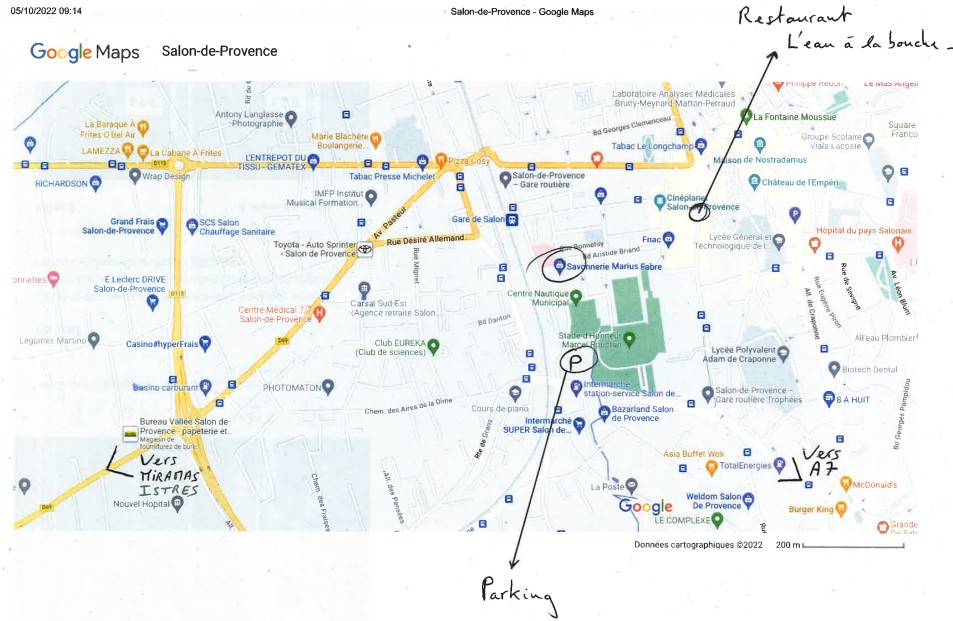 